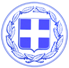                             Κως, 18 Αυγούστου 2015Δ Ε Λ Τ Ι Ο     Τ Υ Π Ο ΥΘΕΜΑ: ‘’Παρέμβαση και σαφής προειδοποίηση του Δήμου Κω προς την Τράπεζα Πειραιώς. Θα τερματιστεί η παράνομη, επικίνδυνη και ανεξέλεγκτη λειτουργία του Κάπτεν-Ηλίας.’’Με παρέμβαση-επιστολή του Δήμου Κω προς τον Πρόεδρο του Δ.Σ της Τράπεζας Πειραιώς κ. Μιχάλη Σάλλα, τίθεται το ζήτημα της ανεξέλεγκτης λειτουργίας του ξενοδοχείου Κάπτεν-Ηλίας, που χαρακτηρίζεται ως απειλή για τη δημόσια υγεία και τη δημόσια ασφάλεια στην περιοχή.Ο Δήμος Κω είναι αποφασισμένος να τερματιστεί η παράνομη, επικίνδυνη και ανεξέλεγκτη λειτουργία του Κάπτεν-Ηλίας και ζητά από την Τράπεζα Πειραιώς να αναλάβει τις ευθύνες της, αναφέροντας χαρακτηριστικά:‘’Αυτή τη στιγμή δεν υπάρχει υπεύθυνος και υπόλογος διαχειριστής του κτηρίου, που εσείς παραχωρήσατε στο Υπουργείο Μεταναστευτικής Πολιτικής.Για ποιο λόγο η Τράπεζα επιτρέπει την ανεξέλεγκτη λειτουργία ενός κτηρίου της, στο οποίο δεν υπάρχει διαχειριστής και υπεύθυνος αφού αυτοί που είχαν δεσμευθεί ότι θα αναλάβουν τη διαχείριση του, δεν το έπραξαν;Ποιος έχει την ευθύνη για αυτή την υγειονομική βόμβα;Ποιος έχει την αστική και ποινική ευθύνη για οτιδήποτε συμβεί εντός του κτηρίου ή στην περιοχή;Ο Δήμος Κω είναι αποφασισμένος να βάλει τέλος στην ανεξέλεγκτη λειτουργία του ξενοδοχείου Κάπτεν-Ηλίας ως χώρου παραμονής παράνομων μεταναστών και προσφύγων.Θα υπερασπιστεί τη δημόσια υγεία και τη δημόσια ασφάλεια, στρεφόμενος, με ένδικα μέσα, εναντίον όσων ευθύνονται.’’Οι υπηρεσίες καθαριότητας και πρασίνου του Δήμου Κω, μαζί με τη δημοτική αστυνομία και τις τεχνικές υπηρεσίες θα προχωρήσουν αύριο σε επιχείρηση καθαρισμού και αποκατάστασης των δημόσιων χώρων στην περιοχή της Λάμπης και γύρω από το ξενοδοχείο Κάπτεν-Ηλίας, με την καθοδήγηση και το συντονισμό του επικεφαλής του Τομέα Πολιτικής Προστασίας του Δήμου κ. Σεβαστιανού Μαραγκού.Μέχρι το τέλος της εβδομάδας θα δρομολογηθούν όλες οι δέουσες διοικητικές και νομικές ενέργειες για να τερματιστεί η ανεξέλεγκτη λειτουργία του Κάπτεν-Ηλίας και να επανέλθει το αίσθημα ασφάλειας και ηρεμίας στην περιοχή της Λάμπης.